Rainbow Papaya Fact Sheet 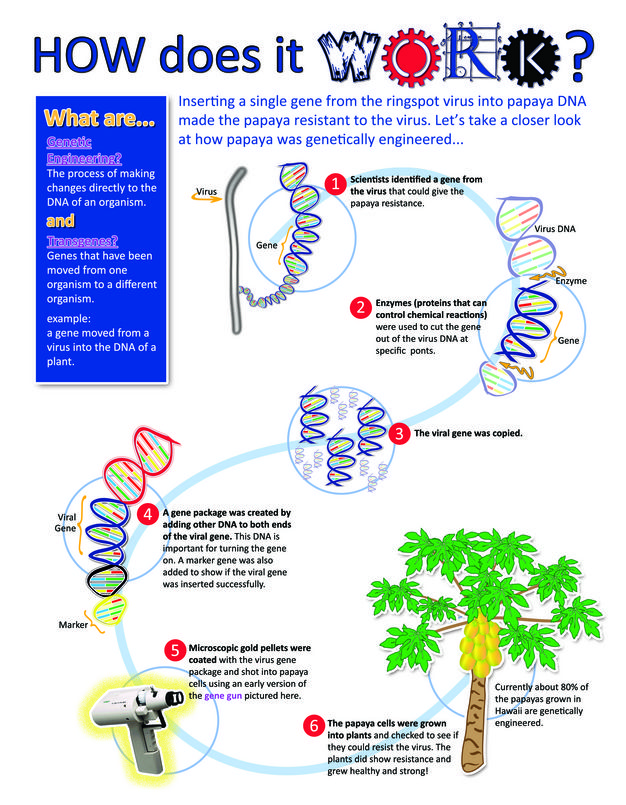 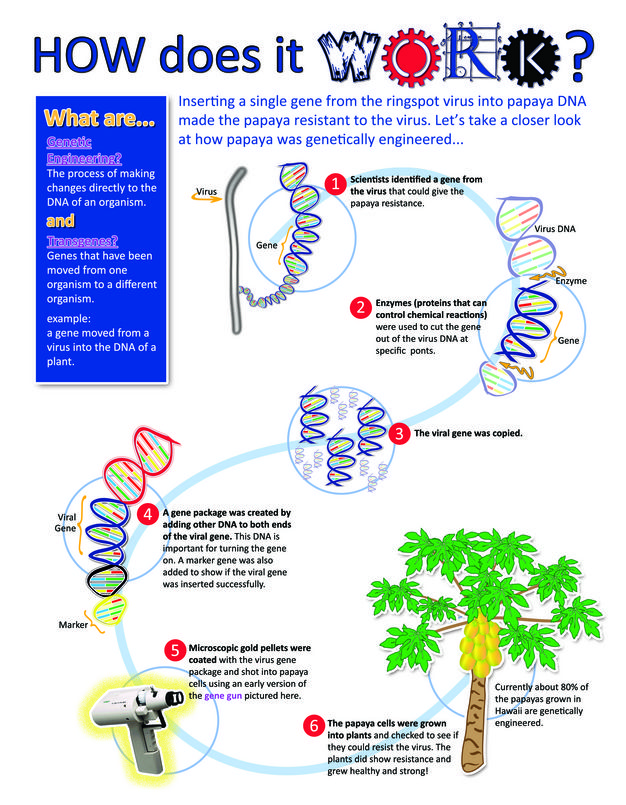 Source: 2012 Nature Education. For more information:YouTube Video: GMO Answers, How are GMOs Created? The Hawaiian Rainbow Papaya Story: https://www.youtube.com/watch?v=2G-yUuiqIZ0 Business Insider: This Cornell scientist saved an $11-million industry — and ignited the GMO wars: https://www.businessinsider.com/gmo-controversy-beginning-fruit-2017-6?jwsource=cl 